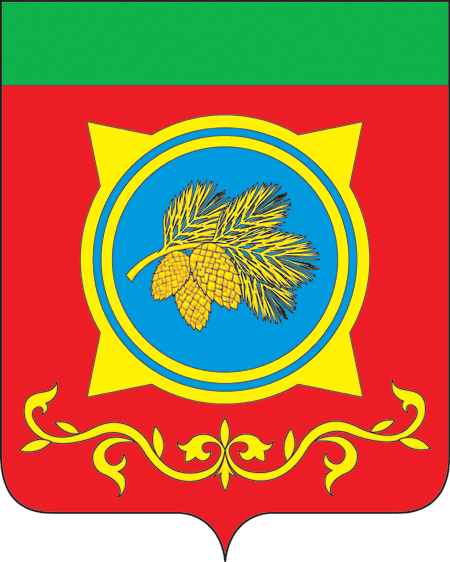 Российская ФедерацияРеспублика ХакасияАдминистрация Таштыпского районаРеспублики ХакасияПОСТАНОВЛЕНИЕ31.08.2023 г.                                              с. Таштып                                          № 413В соответствии с пунктом 4 части 10 статьи 35 Федерального закона от 06.10.2003 №131-ФЗ «Об общих принципах организации местного самоуправления в Российской Федерации», п.7, п.21 ч.1 ст.8, п.3 ч.1 ст.29 Устава муниципального образования Таштыпский район от 24.06.2005 года, Администрация Таштыпского района постановляет:1. Провести 01 сентября 2023 года в общеобразовательных организациях Таштыпского района День знаний (в МБОУ «ТСШ № 2» - в 13-30, в остальных общеобразовательных организациях — в 11-00).2. Утвердить список лиц, ответственных за проведение 01 сентября 2023 года Дня знаний в общеобразовательных организациях Таштыпского района (прилагается).3. Рекомендовать:1) Главам сельсоветов Таштыпского района принять участие 01 сентября 2023 года в проведении торжественных линеек, посвященных Дню знаний в общеобразовательных организациях, находящихся на территории сельсовета;2) Отделению МВД России по Таштыпскому району обеспечить охрану общественного порядка и безопасности в местах проведения Дня знаний;3) Начальнику отряда противопожарной службы №6 Республики Хакасия            (В.А. Боргояков) приблизить дислокацию спецавтотранспорта противопожарной службы, обеспечивающее кратчайшее время их развертывание при возникновении чрезвычайных обстоятельств, в местах проведения Дня знаний;4) ГБУЗ РХ «Таштыпская районная больница» (Н.Н. Иптышева) обеспечить своевременное прибытие скорой медицинской помощи при возникновении чрезвычайных обстоятельств в местах проведения Дня знаний.4. Контроль за исполнением данного постановления возложить на И.о.первого заместителя главы Таштыпского района Е.Г.Алексеенко.И.о.Главы Таштыпского района,И.о. первого заместителя Главы Таштыпского района						             Е.Г. Алексеенко Приложениек постановлению АдминистрацииТаштыпского районаот 31.08.2023 года № 413Списоклиц, ответственных за проведение 01 сентября 2023 годаДня знаний в общеобразовательных организациях Таштыпского района.Начальник общего отдела                                                                                Е.Т.МамышеваО проведении Дня знаний в общеобразовательных организациях Таштыпского района№п/пУчреждениеДата, время проведенияМесто проведенияОтветственные за проведение123451Муниципальное бюджетное общеобразовательное учреждение «Таштыпская средняя общеобразовательная школа-интернат № 1 им. Л.А. Третьяковой»01.09.2023,11-00с.Таштыпул.Луначарского, 12а(стадион «Урожай»)Н.В.Чебодаев,Р.Х. Салимов,Н.В. Карпова2Муниципальное бюджетное общеобразовательное учреждение «Таштыпская общеобразовательная средняя школа № 2»01.09.2023,13-30с.Таштыпул.Луначарского, 12а(стадион «Урожай»)Н.В. Чебодаев,Р.Х. Салимов,Н.В. Архипова 3Муниципальное бюджетное общеобразовательное учреждение «Имекская средняя общеобразовательная школа»01.09.2023,11-00с.Имекул.Юбилейная, 16Н.А. Алексеенко,А.М. Тодояков,М.И. Сагалакова4Муниципальное бюджетное учреждение общеобразовательное учреждение «Бутрахтинская средняя общеобразовательная школа им. В.Г. Карпова»01.09.2023,11-00с.Бутрахтыул.Кунучакова, 19С.А. Султреков,С.М. Боргояков,А.В. Кулумаева5Муниципальное бюджетное общеобразовательное учреждение Верх-Таштыпская средняя общеобразовательная школа01.09.2023,11-00с.Верхний Таштып,ул.Школьная, 23А.М. Султреков,О.И. Тибильдеев,А.П. Тибильдеева6Муниципальное бюджетное общеобразовательное учреждение «Арбатская средняя общеобразовательная школа»01.09.2023,11-00с.Арбаты,ул. Титова, 9Н.А. Рыженко,А.А. Сипкина7Муниципальное бюджетное общеобразовательное учреждение «Малоарбатская средняя общеобразовательная школа»01.09.2023,11-00с.Малые Арбаты,ул. Советская,80«Д»(здание СДК)Э.Г. Топоев,С.Н. Чебодаев,Т.А. Тюкпиекова123458Муниципальное бюджетное общеобразовательное учреждение «Матурская средняя общеобразовательная школа» имени Героя Советского Союза Григория Трофимовича Зорина01.09.2023,11-00с.Матурул.Школьная, 19А.Г. Карлов,Н.С. Иванова,М.В. Тороков9Муниципальное бюджетное общеобразовательное учреждение «Большесейская средняя общеобразовательная школа»01.09.2023,11-00с. Большая Сея, ул.Советская, 28В.Н. Трофимов,А.А. Сазанакова,И.В. Бутонаева10Муниципальное бюджетное общеобразовательное учреждение Нижнесирская основная общеобразовательная школа01.09.2023,11-00с. Нижние Сиры,ул. Советская, 30Е.Г.Алексеенко,Р.Н. Сагалакова